LISTE DES FOURNITURES 2023– 2024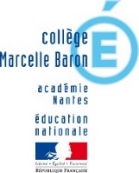 du Collège Marcelle Baron - HéricMATERIEL COMMUN POUR TOUTES DISCIPLINES ET TOUTES CLASSES- 1 Trousse complète (qui comprend au moins 4 stylos : bleu, noir, vert et rouge, 1 bâton de colle uniquement, 1 crayon de bois, ciseaux taille crayons avec réservoir, 1 gomme, 3 surligneurs, 1 souris correctrice (interdit correcteur liquide)….si stylo plume, 1 effaceur)- 1 cahier de brouillon - 1 clef USB marquée au nom de l’élève - 1 cadenas à clés pour les casiersMATERIEL POUR CHAQUE DISCIPLINE :La liste des fournitures est valable pour toute la scolarité au Collège, le matériel peut être conservé d'une année sur l'autre.Tout matériel doit être bien sûr renouvelé en cours d'année si nécessaire.Des professeurs pourront éventuellement demander des fournitures supplémentaires en début d'année.	N.B. : Inscrivez le nom et le prénom de l’élève à l’intérieur des sacs et cartables.DISCIPLINEFOURNITURES SCOLAIRES - 6ème  Éducation musicale- Classeur souple porte vues- petit cahier musique et chantEducation aux médias - 1 porte-vues 40 pagesArts plastiquesMathématiques- 1 cahier 48 pages très grand format (24 cm x 32 cm) petits carreaux + 1 en réserve- 1 cahier 96 pages petit format (17 cm x 22 cm) petits carreaux + 1 en réserve- 1 chemise cartonnée avec à l'intérieur : Feuilles simples et feuilles doubles grand format à petits carreaux ;- Un stylo feutre velleda à renouveler régulièrement- Le matériel de géométrie en bon état : un crayon à papier non gras OU DE PREFERENCE un porte-mine et des mines de taille 0,5 ; une gomme blanche ; un compas ; (une règle + une équerre + un rapporteur) OU DE PREFERENCE règle multifonctions qui cumule les fonctions de la règle, de l’équerre et du rapporteur (ou « réquerre »)- Un petit complément de fourniture pourra vous être demandé à la rentrée par l’enseignant de MathématiquesLa calculatrice n’est pas nécessaire en 6ème, mais à partir de la 5ème, nous demanderons de préférence un de ces deux modèles de calculatrice de type collège : Texas instrument TI collège Plus OU Casio FX 92 collège (ancien ou nouveau modèle)Sciences- 1 cahier 96 pages 24*32 cm grands carreaux + 1 en réserveHistoire GéographieÉducation Civique- un grand classeur souple (pour amener au collège)- un grand classeur à levier (à conserver à la maison pour stocker les cours)- des pochettes transparentes perforées - 6 intercalaires- des feuilles simples grands carreaux- des copies doubles grands carreaux- une trousse complète avec colle, ciseaux et crayons de couleurs.- des œilletsEPS- 1 short ou 1 survêtement- 1 tee-shirt de rechange- 1 paire de chaussures multi-sports marquée au nom de l’élève en bon état exclusivement réservée à la pratique de l'EPSFrançais- Des copies simples et doubles à  grands carreaux- feutre effaçable (type Velleda)- un cahier grand format grands carreaux  24*32 96 pages renouvelable + un protège-cahier- 1 cahier de Français 6ème  éd. 2020  HATIER- Cahier de l'élève+  Merci de prévoir un budget annuel de 15€ qui sera consacré à l'achat d'un cahier d'exercices et d'œuvres étudiées en classe (références données par le professeur à la rentrée) Anglais- 1 grand cahier avec rabat en plastique 96 pages 24x32 grands carreaux, renouvelable- 1 cahier de brouillon (utilisable pour plusieurs matières)